БАШКОРТОСТАН        РЕСПУБЛИКАҺЫ                  РЕСПУБЛИКА        БАШКОРТОСТАН       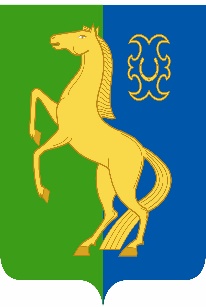 ЙӘРМӘКӘЙ  РАЙОНЫ   МУНИЦИПАЛЬ                             СОВЕТ    СЕЛЬСКОГО   ПОСЕЛЕНИЯРАЙОНЫНЫҢ   ИҪКЕ     СҮЛЛЕ   АУЫЛ                                СТАРОСУЛЛИНСКИЙ СЕЛЬСОВЕТ       СОВЕТЫ          АУЫЛ         БИЛӘМӘҺЕ                                                     МУНИЦИПАЛЬНОГО          РАЙОНА                 СОВЕТЫ                                                                           ЕРМЕКЕЕВСКИЙ     РАЙОН452195,   Иҫке Сүлле аулы,    Уҙәк  урамы,  84                                            452195, с. Старые Сулли, ул. Центральная.84тел.  2 – 63 – 73                                                                        тел.  2 – 63 –                ҠАРАР                                    № 6/9                                 РЕШЕНИЕ         « 24 » январь 2024 й.                                                         « 24 » января 2024 гВ соответствии с п. 9 ст. 15 Федерального закона от 02 марта 2007 года № 25-ФЗ «О муниципальной службе в Российской Федерации», с п. 5 ст. 8 Закона Республики Башкортостан от 16 июля 2007 года № 453-з «О муниципальной службе в Республике Башкортостан»,Федеральным законом от 06.02.2023  № 12-ФЗ  “О внесении изменений в Федеральный закон “Об общих принципах организации публичной власти в субъектах Российской Федерации  и развитие его положений  Законом Республики Башкортостан от 27.02.2023 № 679-з “О внесении изменений в Закон РеспубликиБашкортостан “О местном самоуправлении в Республике Башкортостан””, Совет сельского поселения Старосуллинский  сельсовет муниципального района Ермекеевский район Республики Башкортостан решил:             1. Утвердить Положение о порядке размещения сведений о доходах, расходах, об имуществе и обязательствах имущественного характера муниципальных служащих администрации сельского поселения Старосуллинский сельсовет муниципального района Ермекеевский район Республики Башкортостан и членов их семей на официальном сайте администрации сельского поселения Старосуллинский сельсовет муниципального района Ермекеевский район Республики Башкортостан  и предоставления этих сведений средствам массовой информации для опубликования,  согласно приложению №1.            2. Утвердить Перечень должностей муниципальных служащих администрации сельского поселения Старосуллинский сельсовет муниципального района Ермекеевский район Республики Башкортостан сведения о доходах, расходах, об имуществе и обязательствах имущественного характера которых, подлежат размещению на официальном сайте и предоставления этих сведений средствам массовой информации для опубликования, согласно приложению № 2.              3. Утвердить форму размещения сведений о доходах, расходах, об имуществе и обязательствах имущественного характера муниципальных служащих администрации сельского поселения Старосуллинский сельсовет муниципального района Ермекеевский район Республики Башкортостан и членов их семей на официальном сайте администрации и предоставления этих сведений общероссийским средствам массовой информации для опубликования,  согласно приложению №3.              4. Решение разместить на официальном сайте администрации сельского поселения Старосуллинский сельсовет муниципального района Ермекеевский район Республики Башкортостан.            5. Контроль за исполнением настоящего решения возложить на комиссию по соблюдению Регламента Совета, статусу и этике депутата Совета сельского поселения Старосуллинский сельсовет муниципального района Ермекеевский район Республики Башкортостан.Глава сельского поселения                                                       Р.Х.АбдуллинПОЛОЖЕНИЕо порядке размещения сведений о доходах, расходах,об имуществе и обязательствах имущественного характера муниципальных служащих администрации сельского поселения Старосуллинский сельсовет муниципального района Ермекеевский район Республики Башкортостан и членов их семей на официальном сайте администрации сельского поселения Старосуллинский сельсовет муниципального района Ермекеевский район Республики Башкортостан и предоставления этих сведений средствам массовой информации для опубликования1. Настоящее Положение определяет порядок размещения сведений о доходах, расходах, об имуществе и обязательствах имущественного характера муниципальных служащих администрации сельского поселения Старосуллинский сельсовет муниципального района Ермекеевский район Республики Башкортостан (далее – муниципальные служащие), их супругов и несовершеннолетних детей (далее – сведения о доходах, расходах, об имуществе и обязательствах имущественного характера) в информационно-телекоммуникационной сети «Интернет» на официальном сайте администрации сельского поселения Старосуллинский сельсовет муниципального района Ермекеевский район Республики Башкортостан (далее – официальный сайт), а также предоставления этих сведений общероссийским, республиканским и соответствующим муниципальным средствам массовой информации (далее – средства массовой информации) для опубликования в связи с их запросами.2. На официальном сайте размещаются и средствам массовой информации предоставляются для опубликования следующие сведения о доходах, расходах, об имуществе и обязательствах имущественного характера:а) перечень объектов недвижимого имущества, принадлежащих муниципальному служащему, его супруге (супругу) и несовершеннолетним детям на праве собственности или находящихся в их пользовании, с указанием вида, площади и страны расположения каждого из них;б) перечень транспортных средств с указанием вида и марки, принадлежащих на праве собственности муниципальному служащему, его супруге (супругу) и несовершеннолетним детям;в) декларированный годовой доход муниципального служащего, его супруги (супруга) и несовершеннолетних детей;г) сведения об источниках получения средств, за счет которых муниципальным служащим, его супругой (супругом) и (или) несовершеннолетними детьми в течение календарного года, предшествующего году представления сведений (далее - отчетный период), совершены сделки по приобретению земельного участка, другого объекта недвижимого имущества, транспортного средства, ценных бумаг, акций (долей участия, паев в уставных (складочных) капиталах организаций), цифровых финансовых активов, цифровой валюты, если общая сумма таких сделок превышает общий доход данного лица и его супруги (супруга) за три последних года, предшествующих отчетному периоду.3. В размещаемых на официальном сайте и предоставляемых средствам массовой информации для опубликования сведениях о доходах, расходах, об имуществе и обязательствах имущественного характера запрещается указывать:а) иные сведения (кроме указанных в пункте 2 настоящего Положения) о доходах муниципального служащего, его супруги (супруга) и несовершеннолетних детей, об имуществе, принадлежащем на праве собственности названным лицам, и об их обязательствах имущественного характера;б) персональные данные супруги (супруга), детей и иных членов семьи муниципального служащего;в) данные, позволяющие определить место жительства, почтовый адрес, телефон и иные индивидуальные средства коммуникации муниципального служащего, его супруги (супруга), детей и иных членов семьи;г) данные, позволяющие определить местонахождение объектов недвижимого имущества, принадлежащих муниципальному служащему, его супруге (супругу), детям, иным членам семьи на праве собственности или находящихся в их пользовании;д) информацию, отнесенную к государственной тайне или являющуюся конфиденциальной.4. Сведения, указанные в пункте 2  настоящего Положения, размещаются на официальном сайте по утвержденной форме (приложение 3 к постановлению).Сведения, указанные в пункте 2  настоящего Положения, ежегодно обновляются в течение 14 рабочих дней со дня истечения срока, установленного для их представления.Перечень должностей муниципальных служащих, сведения о доходах, расходах, об имуществе и обязательствах имущественного характера которых, подлежат размещению на официальном сайте, прилагается (приложение 2 к постановлению).5. Размещение на официальном сайте сведений о доходах, расходах, об имуществе и обязательствах имущественного характера, указанных в пункте 2 настоящего Положения, обеспечивается управляющим делами администрации сельского поселения Старосуллинский сельсовет муниципального района Ермекеевский район Республики Башкортостан.6. Управляющий делами:а) в 3-дневный срок со дня поступления запроса от средства массовой информации сообщает о нем муниципальному служащему, в отношении которого поступил запрос;б) в 7-дневный срок со дня поступления запроса от средства массовой информации обеспечивают предоставление ему сведений, указанных в пункте 2 настоящего Положения, в том случае, если запрашиваемые сведения отсутствуют на официальном сайте.7. Управляющий делами в соответствии с законодательством Российской Федерации несет ответственность за несоблюдение настоящего Положения, а также за разглашение сведений, отнесенных к государственной тайне или являющихся конфиденциальными.                                        Приложение №2к решению Совета сельского поселения                    Старосуллинский сельсовет муниципального района Ермекеевский район Республики Башкортостан от «24» 01  2024 года   № 6/9Переченьдолжностей муниципальных служащих, сведения о доходах, расходах, об имуществе и обязательствах имущественного характера которых, подлежат размещению на официальном сайтеВысшие должности муниципальной службыГлавные должности муниципальной службыВедущие должности муниципальной службыСтаршие должности муниципальной службыПриложение №3к решению Совета сельского поселения Старосуллинский сельсовет муниципального района Ермекеевский район Республики Башкортостан от «24»  01  2024 года   № 6/9СВЕДЕНИЯо доходах, расходах, об имуществеи обязательствах имущественного характера за период с 01.01.20.. по 31.12… Сведения указываются, если общая сумма совершенных сделок превышает общий доход муниципального служащего   и его супруги (супруга) за три последних года, предшествующих отчетному периоду.Об утверждении Положения о порядке размещения сведений о доходах, расходах, об имуществе и обязательствах имущественного характера муниципальных служащих администрации сельского поселения Старосуллинский сельсовет муниципального района Ермекеевский район Республики Башкортостан и членов их семей на официальном сайте  администрации сельского поселения Старосуллинский сельсовет  муниципального района Ермекеевский район Республики Башкортостан  и предоставления этих сведений средствам массовой информации для опубликованияПриложение №1к решению Совета сельского поселения Старосуллинский сельсовет муниципального района Ермекеевский район Республики Башкортостан от «24»  01  2024 года   № 6/9  №
п/пФамилия
и инициалы лица,
чьи сведения
размещаютсяДолжностьОбъекты недвижимости,
находящиеся в собственностиОбъекты недвижимости,
находящиеся в собственностиОбъекты недвижимости,
находящиеся в собственностиОбъекты недвижимости,
находящиеся в собственностиОбъекты недвижимости,
находящиеся в пользованииОбъекты недвижимости,
находящиеся в пользованииОбъекты недвижимости,
находящиеся в пользованииТранспортные средства
(вид, марка)Декларированный годовой доход (руб.)Сведения
об источниках
получения средств,
за счет которых
совершены сделки
(совершена  сделка) [1]
(вид приобретенного
имущества,
источники)  №
п/пФамилия
и инициалы лица,
чьи сведения
размещаютсяДолжностьвид
объектоввид
собственностиплощадь(кв. м)страна
расположениявид
объектаплощадь
(кв. м)страна
расположенияТранспортные средства
(вид, марка)Декларированный годовой доход (руб.)Сведения
об источниках
получения средств,
за счет которых
совершены сделки
(совершена  сделка) [1]
(вид приобретенного
имущества,
источники)11Супруга (супруг)1Несовершеннолетний ребенок22Супруга (супруг)2Несовершеннолетний ребенок